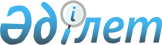 Об определении мест для размещения агитационных печатных материалов кандидатов в депутаты
					
			Утративший силу
			
			
		
					Постановление акимата Иргизского района Актюбинской области от 25 ноября 2011 года № 269. Зарегистрировано Департаментом юстиции Актюбинской области 12 декабря 2011 года № 3-5-148. Утратило силу постановлением акимата Иргизского района Актюбинской области от 28 мая 2012 года № 84      Сноска. Утратило силу постановлением акимата Иргизского района Актюбинской области от 28.05.2012 № 84.      Примечание РЦПИ.

      В тексте сохранена авторская орфография и пунктуация.

      Согласно пункту 6 статьи 28 Конституционного Закона Республики Казахстан от 28 сентября 1995 года № 2464 «О выборах в Республике Казахстан» и статьи 31 Закона Республики Казахстан от 23 января 2001 года № 148 «О местном государственном управлении и самоуправлении в Республике Казахстан» акимат Иргизского района ПОСТАНОВЛЯЕТ:



      1. Согласно приложения определить места для размещения агитационных печатных материалов кандидатов в депутаты Мажилиса Парламента и маслихатов Республики Казахстан определенные совместно с районной территрориальной избирательной комиссией.



      2. Акимам сельских округов оснастить указанные места стендами, щитами, тумбами.



      3. Контроль за исполнением настоящего постановления возложить на заместителя акима района Шахина А.



      4. Настоящее постановление вводится в действие со дня его первого официального опубликования.      Аким района                                М. Дуанбеков      Согласованно:

      Председатель Иргизской районной 

      территориальной избирательной

      комиссии                                   Ж. Байкадам
					© 2012. РГП на ПХВ «Институт законодательства и правовой информации Республики Казахстан» Министерства юстиции Республики Казахстан
				